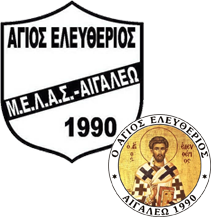 ΔHΛΩΣΗ ΣΥΜΜΕΤΟΧΗΣ1ο Χριστουγεννιάτικο Camp, Μ.Ε.Λ.Α.Σ. ο Άγιος Ελευθέριος Επίθετο……………………………………………… Όνομα…………………………………Ονοματεπώνυμο Γονέα…………………………………………………………………….Ημερομηνία Γέννησης …………………Ύψος  …………………………Βάρος……………Διεύθυνση………………………………, Περιοχή …………………………….ΤΚ……….Τηλέφωνο ………………………………, Κινητό …………………………………………..E-mail: …………………………………………………………………….. Υπάρχει πρόβλημα Υγείας που πρέπει να γνωρίζουν οι διοργανωτές? ΝΑΙ      ,  ,ΟΧΙΕάν ΝΑΙ, ποιο είναι αυτό………………………………………………………………….ΜΕΓΕΘΟΣ ΡΟΥΧΩΝΕπιλέξτε το μέγεθος του ρουχισμού για το camp: XXXS 		XXS		XS		S		M		L 		XL